City of Albuquerque Property Fact Sheet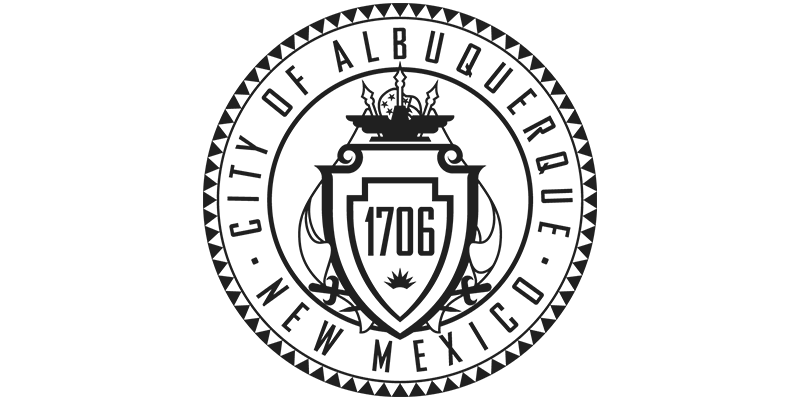 Property ID:			102305714313231120Legal Description:	T10N R4E SEC 23 CONTG 0.25 ACRESAddress:	Mel Smith Dr. NE, Albuquerque, New Mexico 87123Acreage:	.35Zoning:	R1-C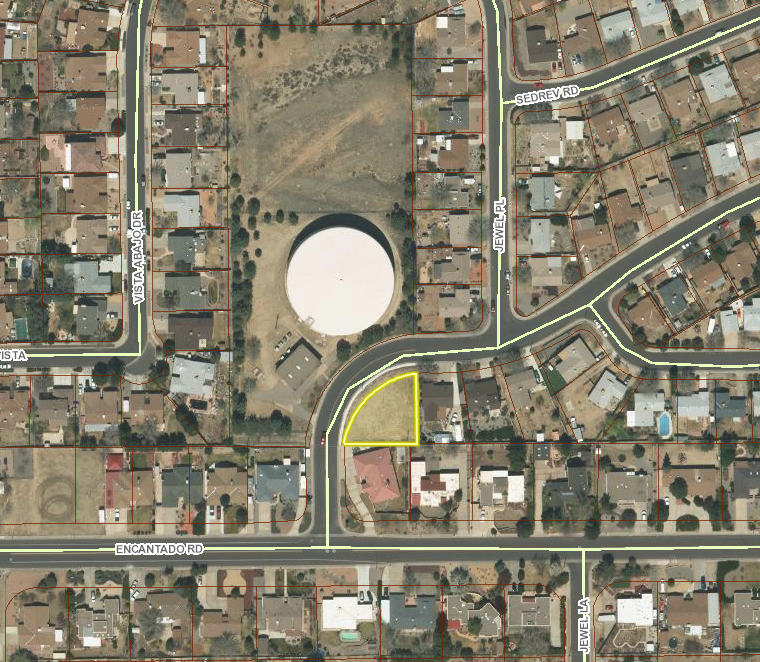 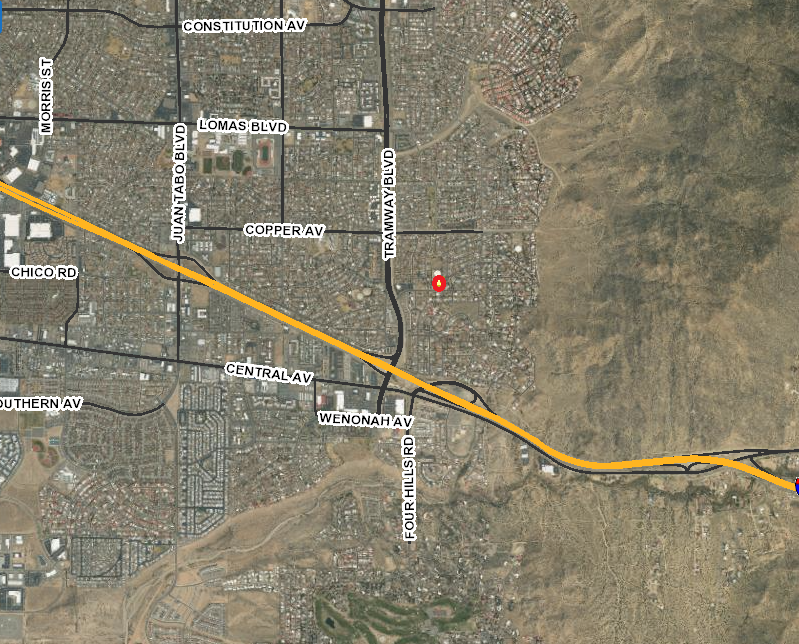 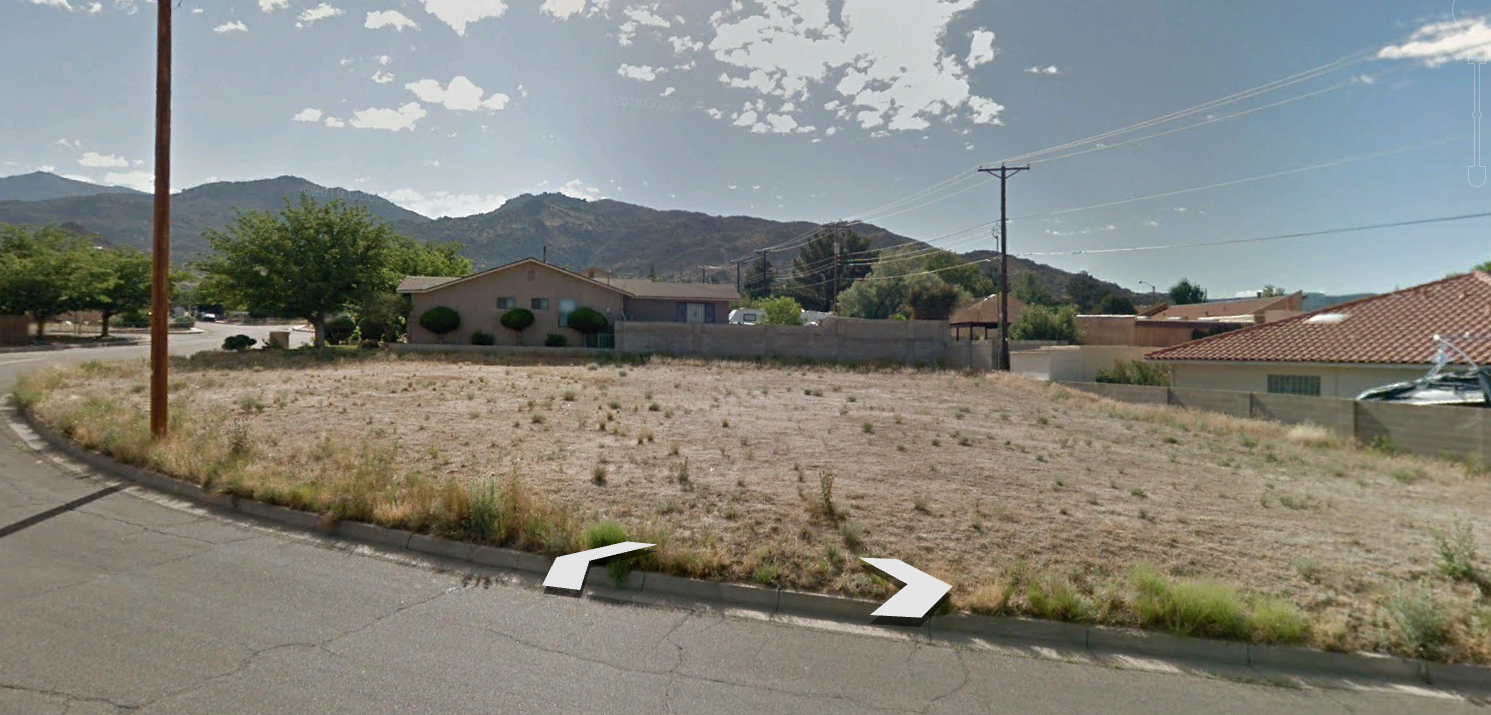 